Modulo F - Richiesta di erogazione contributo Tutte le sezioni del modulo devono essere obbligatoriamente compilateIl/La sottoscritto/a:In qualità di:    Titolare/Legale rappresentante dell’impresa/Ente/Altro soggettoSoggetto delegatoconsapevole delle responsabilità penali richiamate dagli artt. 46 e 47 del D.P.R. n. 445/2000 e ss.mm.ii. in caso di dichiarazione mendace, di esibizione di atto falso o contenente dati non rispondenti a verità e della conseguente decadenza dai benefici concessi, ai sensi degli artt. 75 e 76 del D.P.R. 28/12/2000 n. 445, sotto la sua personale responsabilità DICHIARAche l’intervento è stato realizzato secondo quanto previsto in domanda e come da relazione sintetica allegata sottoscritta dal legale rappresentante del soggetto beneficiario;che i dati e le informazioni fornite nella rendicontazione sono rispondenti a verità;che i costi sostenuti sono congruenti e coerenti con l’intervento presentato e realizzato;di possedere e mantenere i requisiti previsti al punto 14 del bando;di aver preso visione dell’informativa sul trattamento dei dati personali, ai sensi del GDPR 679/2016 679/2016 e del D.lgs. n. 101/2018, riportata al punto 18 del bando;che le fatture presentate in rendicontazione: non sono state oggetto di concessioni di altre agevolazioni a valere su leggi statali/regionali o di altri enti sono state oggetto di concessioni di altre agevolazioni a valere su leggi statali/regionali o di altri enti e in tal caso si tratta delle seguenti:CHIEDEl'erogazione del contributo di euro ______________ a fronte di un costo complessivo dell’intervento (al netto di IVA) pari a euro _________________ALLEGAelenco delle spese rendicontate (all. F/1);la relazione finale di consuntivazione delle attività realizzate, redatta su carta intestata del soggetto beneficiario che evidenzia gli obiettivi raggiunti e risultati ottenuti;copia delle fatture in formato elettronico;copia dei pagamenti effettuati esclusivamente mediante transazioni verificabili con estratto conto intestato all’impresa richiedente (anche per pagamenti avvenuti tramite ri.ba., assegno, carta di credito, ecc.).Comunica infine le coordinate bancarie del conto corrente sul quale sarà accreditato il contributo:codice IBAN                                                Istituto di Credito                                                                 Luogo e data ___________________________Firma digitale o autografa del Legale rappresentante del soggetto beneficiaro firma digitale del delegato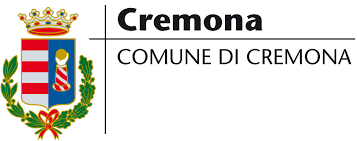 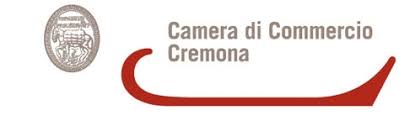 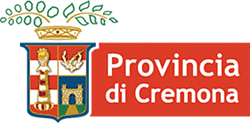 Bando FinanziaFiereper il sostegno al sistema fieristico cremoneseSEZIONE 1 – Anagrafica richiedenteSEZIONE 1 – Anagrafica richiedenteCognome:Nome:Cod. fiscale:Nato a:Prov. Nascita: il:Provincia residenza: Comune residenza: Residente in via/piazza: Residente in via/piazza: SEZIONE 2 – Anagrafica impresa/Ente/Altro soggettoSEZIONE 2 – Anagrafica impresa/Ente/Altro soggettoSEZIONE 2 – Anagrafica impresa/Ente/Altro soggettoDenominazione: Denominazione: Denominazione: Dati soggetto richiedente:Cod. fiscale: P. Iva: Dati soggetto richiedente:E-mail: PEC: Dati soggetto richiedente:Telefono referente: Telefono referente: Dati soggetto richiedente:Manifestazione/i - quartiere fieristico oggetto dell’investimento: Manifestazione/i - quartiere fieristico oggetto dell’investimento: N. e data fatturaRegolamento comunitarioData concessioneEnte concedenteIntensità % dell’agevolazioneImporto agevolazione